Испытательный центр                                                                                “ТС - ТЕСТ"      129329, Москва, Игарский пр-д, 2, стр.1Тел. (495) 653-82-45 доб. 4485  TS - TEST  testing centre             Igarskiy, 2-1, 129329, Moscow,  Tel. (495) 653-82-45 ext. 4485												  УТВЕРЖДАЮ                                                   									Руководитель 										ИЦ «ТС-ТЕСТ», к.т.н.							                                            Д.В. Пряхин                                                        2022 г.Протокол испытаний № 13от 23.05.2022Основание для проведения работ – договор ТС-ИЦ-22-186 от 26 апреля 2022 г с ООО «Донской Алюминий», адрес: 347044, Ростовская область, Белокалитвинский район, г. Белая Калитва, ул. Крайняя, 24 лит.А                             Предъявитель продукции – ООО «Донской Алюминий»Наименование продукции – светопрозрачный козырек на основе алюминиевого профиля Цель работы – определение несущей способности козырька при приложении распределенной нагрузки Место проведения работ – Испытательный центр «ТС-ТЕСТ» АО «Центральный научно-исследовательского института транспортного строительства, адрес испытательной лаборатории – 129329, г. Москва, Игарский пр., д. 2, стр.1, тел. 8 (495) 653-82-45 доб. 4485  Сведения о продукции – предъявитель продукции предоставил контрольный образец светопрозрачного козырька в соответствии с документацией на продукцию:- алюминиевый профиль длиной 1200 мм - 1 шт.;- стекло - триплекс из прозрачного закаленного стекла 10+10 мм размером 1500x1200 мм – 1 шт;- Элементы крепежа профиля к стенду и зажима стекла в профиле, в том числе, 6 шпилек М12 с гайками и шайбами, 12 винтов М8Дата получения образца – 17.05.2022 г. Дата испытания образца –20.05.2022 г.Сведения об испытательном оборудовании:динамометр ДЭП/3-1Д-100У-1 № 081964, свидетельство о поверке № С-МА/03-02-2022/128718339прогибомеры 6ПАО № 7128, св-во о поверке № 119691192 от 23.12.2021, № 041, св-во о поверке № 119691188 от 23.12.2021Методика и ход испытаний: Представленный образец конструкции козырька испытывался в проектном положении - горизонтально. Для этого была собрана специальная установка, состоящая из основания и приваренного к нему вертикального стального листа. К вертикальному листу шестью высокопрочными шпильками М12 крепился профиль (шаг крепления 200 мм). В профиль вставлялся стеклянный лист триплекса, который зажимался при помощи прижимной пластины 12 винтами М8 с шагом 100 мм. Установка с образцом козырька показана на рисунке 1.Нагрузку прикладывали к концу стеклянной консоли этапами по 0,6 кН при помощи тали. Контроль нагрузки производился при помощи электронного динамометра. Величину изгиба конца консоли триплекса в ходе эксперимента измеряли двумя прогибомерами, установленными на краях консоли.Поэтапное увеличение усилия с измерением изгиба консоли проводилось до величины, равной 4,2 кН, далее к образцу продолжала прикладываться непрерывная возрастающая нагрузка. Максимальная ее величина составила 5,2 кН (530,6 кгс), после чего рост нагрузки прекратился из-за большого изгиба консоли и раскрытия профиля. При этом разрушения стекла не произошло, и после снятия нагрузки заметных остаточных деформаций в профиле обнаружено не было.Результаты испытаний:Изгиб конца консоли козырька представлен на рисунке 2 в виде графика среднего значения по данным двух прогибомеров. График представляет собой практически прямую линию, что говорит о работе конструкции в упругой стадии при поэтапном нагружении.Для определения максимальной величины равномерной распределенной нагрузки q на консоль козырька необходимо было произвести пересчет полученного максимального значения сосредоточенной силы, достигнутой в ходе испытаний.При испытаниях изгибающий момент в заделке консоли равнялся Мр=Р×l, где P - сосредоточенная сила, а l - длина консоли. В действительности консоль работает на равномерно распределенную нагрузку, т.е. в этом случае изгибающий момент в заделке равен Mq=(q×l2)/2. При равенстве этих изгибающих моментов Мр= Mq можно определить равномерную распределенную нагрузку, соответствующую достигнутому предельному изгибающему моменту - q=(2×P)/l.Значит, c учетом ширины консоли: q= (2×530,6) / (1,5×1,2) = 589,6 кгс/м2. Заключение:Испытания показали, что представленная конструкция козырька выявила хорошие эксплуатационные свойства: шесть анкерных болтов обеспечивают надежное крепление, профиль не деформируется ни в местах анкеровки, ни в зоне крепления стекла, прижимная система на винтах надежно фиксирует стекло в профиле. Достигнутая предельная распределенная нагрузка на консоль составила  589,6 кгс/м2Главный специалист						О.М. КраузеИнженер								А.В. Масловский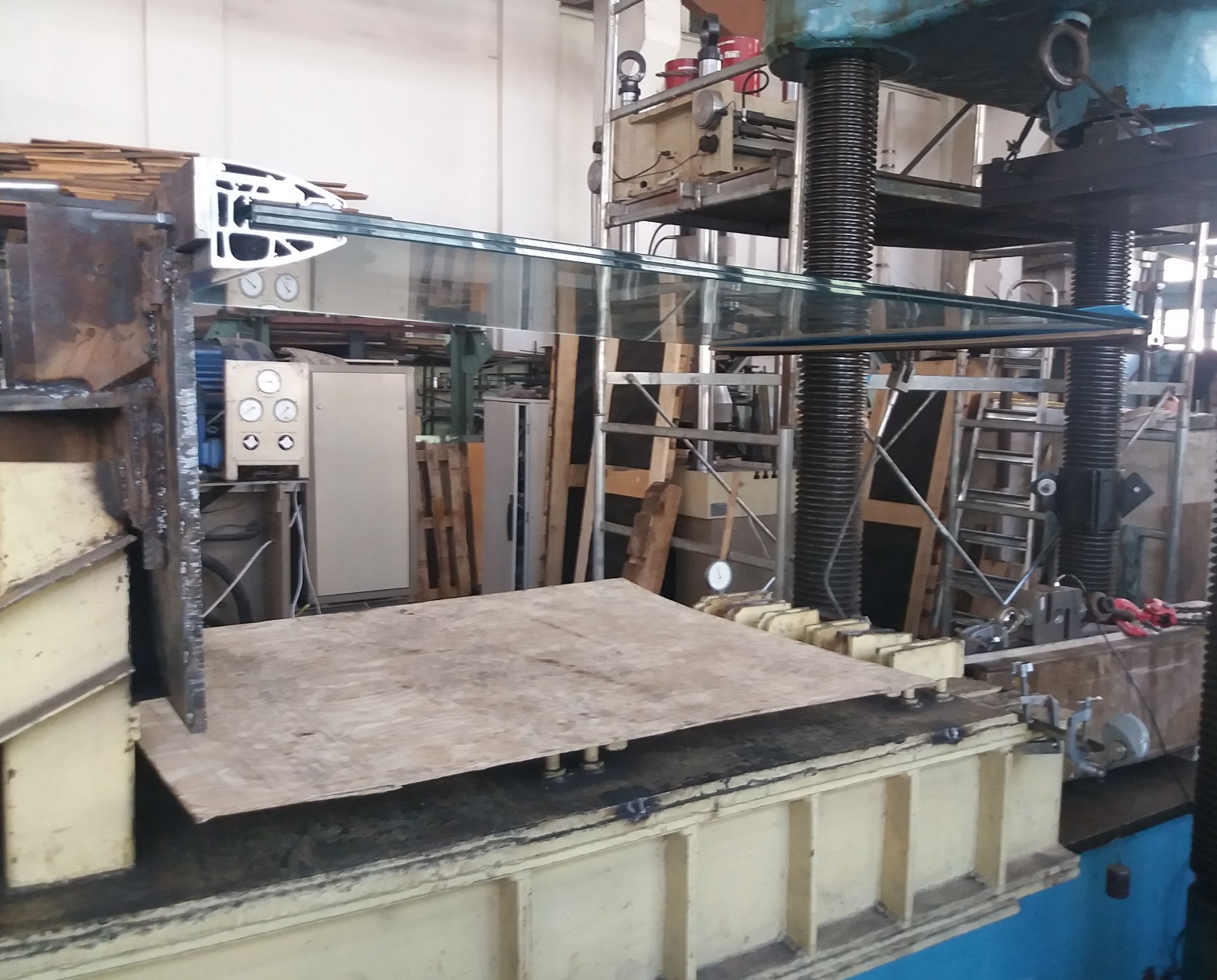 Рисунок 1 – Образец козырька в испытательном стендеРисунок 2 – Зависимость прогиба консоли от нагрузкиАкционерное общество Центральный научно-исследовательский институт транспортного строительства (АО ЦНИИТС)Joint  Stock Company Central Transport ConstructionResearch Institute (TsNIIТS)